Промежуточная аттестацияИтоговая контрольная работа по математике в форме ЕГЭв 10 классе Структура контрольной работыРабота состоит из двух частей. Первая часть ориентировочно занимает 30 минут, вторая- 15 минут. Первая часть содержит 10 заданий базового уровня. К каждому заданию В1-В10 требуется дать краткий ответ, представленный в виде целого числа, промежутка и конечной десятичной дроби. Задание С1 выполняются на отдельном листе  и  ученик записывает подробное, обоснованное решение. Исправления и зачеркивания, если они выполнены аккуратно, в каждой части работы не являются поводом для снижения отметки.За выполнение каждого задания ученик получает определенное число баллов: задания В1 – В10 оцениваются в 1 балл, С1 – 2 баллаТаблица перевода тестовых баллов в школьные отметки.Задания В1-В10 ученик выполняет на черновике. Затем записывает ответ к заданию в отведенное место на бланке.Задание С1 выполняется на отдельных листах с полной записью решения.Распределение заданий контрольной работы по основным содержательным блокамВариант 1Вычислите .Упростите выражение  .Найдите корень уравнения    .Найдите значение выражения    .Найдите , если .Диагональ АС основания правильной четырехугольной пирамиды SABCD равна 6. Высота пирамиды SO равна 4. Найдите длину бокового ребра SB.Решите уравнение .Найти О.О.Ф.     .Упростите выражение .Упростите выражение Решить  уравнение  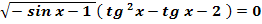 Вариант 2Вычислите .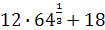 Упростите выражение  .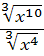 Найдите корень уравнения    .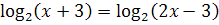 Найдите значение выражения    44.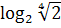 Найдите , если .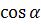 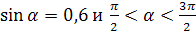 Диагональ АС основания правильной четырехугольной пирамиды SABCD равна 6. Боковое ребро SB равно 5. Найдите высоту пирамиды SO.Решите уравнение .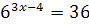 Найдите О.О.Ф. у=.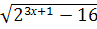 Упростите выражение  .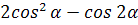 Упростите выражение .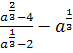  Решить уравнение 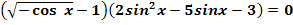 Тестовый баллШкольная отметка0-526-738-9410-125№Тема1Степень с рациональным показателем.2Корень степени n.3Логарифмические уравнения4Логарифмы5Синус и косинус угла6Геометрия (пирамида)7Показательные уравнения8Показательные неравенства9Тригонометрические формулы10Степень с рациональным показателем. Преобразование рациональных выражений11Тригонометрические уравнения